1. Создать приемочную  комиссию  на  6 августа 2019 года    по  приемке  изготовления  и установке контейнерных площадок в  Сабанчинском  сельском поселении Яльчикского района Чувашской Республики  в следующем в составе: -Трофимов А.В.- глава Сабанчинского сельского поселения Яльчикского района Чувашской Республики, председатель комиссии,Члены комиссии:-Петров Н.П.- начальник отдела капитального строительства и жилищно-коммунального хозяйства администрации Яльчикского района (по согласованию),  -Петрова В.Н.-  ведущего специалиста- эксперта отдела капитального строительства и жилищно-коммунального хозяйства администрации Яльчикского района   (по согласованию), - Смирнова Л.Г.-  заместитель главы администрации Сабанчинского сельского поселения.Глава Сабанчинского сельского поселения                                                                           А.В.Трофимов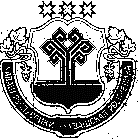 